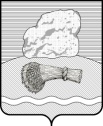 РОССИЙСКАЯ ФЕДЕРАЦИЯКалужская областьДуминичский районСельская Дума сельского поселения«СЕЛО ВЕРТНОЕ» РЕШЕНИЕ«27»  июня  2023 года                                                 	                                         №  16                                  Об утверждении Плана нормотворческой деятельностиСельской Думы сельского поселения «Село Вертное» на второе полугодие 2023 годаРуководствуясь Уставом сельского поселения «Село Вертное», в целях контроля за деятельностью органов местного самоуправления сельского поселения  «Село Вертное» и планирования работы Сельской Думы сельского поселения «Село Верное» Сельская Дума сельского поселения  «Село Вертное»  РЕШИЛА:1. Утвердить План нормотворческой деятельности Сельской Думы сельского поселения «Село Вертное» на второе полугодие 2023 года, согласно приложению.2.    Настоящее решение вступает в законную силу с 01 июля 2023 года. 3. Настоящее решение подлежит обнародованию и размещению в информационно-телекоммуникационной сети "Интернет" на сайте органов местного самоуправления сельского поселения «Село Вертное» /http://vyortnoe.ru/.4. Контроль исполнения настоящего решения оставляю за собой.Глава сельского поселения 		                                   	Ю.В.Леонова			Приложениек решению Сельской Думы сельского поселения «Село Вертное» «27» июня 2023 года № 16План нормотворческой деятельности сельской Думы сельского поселения «Село Вертное» на второе полугодие 2023 года.№№п/пНаименование нормативного правового актаСрокОтветственный12341Информация об исполнении бюджета сельского поселения «Село Вертное» за первое полугодие 2023 года.июльПостоянная комиссия сельской Думы по бюджету и налогам2Информация об исполнении бюджета сельского поселения «Село Вертное» за 9 месяцев 2023 года.октябрьПостоянная комиссия сельской Думы по бюджету и налогам4Отчет Главы администрации сельского поселения «Село Вертное» о результатах его деятельности и о деятельности Администрации за 2023 год4 кварталГлава сельского поселения5Проекты решений о внесении поправок в действующие муниципальные правовые акты сельского поселения в соответствии с федеральным законодательством и законодательством Калужской областиПри необходимостиПостоянная комиссия сельской Думы по законодательству и депутатской этикеАдминистрациясельского поселения «Село Вертное»6Проекты решений сельской Думы о признании утратившими силу некоторых нормативных правовых актов При необходимостиПостоянная комиссия сельской Думы по законодательству и депутатской этикеАдминистрациясельского поселения «Село Вертное»7Принятие решений об утверждении проектов модельных  нормативно-правовых актов предложенных прокуратурой Думиничского районаПо мере поступленияПостоянная комиссия сельской Думы по законодательству и депутатской этике8О назначении и проведении публичных слушаний по проекту бюджета сельского поселения «Село Вертное» на 2024 год и на плановый период 2025-2026 г.г.ноябрьПостоянная комиссия сельской Думы по бюджету и налогам9Об итогах публичных слушаний по проекту бюджета сельского поселения «Село Вертное» на 2024 год и на плановый период 2025-2026 г.г.декабрьПостоянная комиссия сельской Думы по бюджету и налогам10Об утверждении бюджета сельского поселения «Село Вертное» на 2024 год и на плановый период 2025-2026 г.г.декабрьПостоянная комиссия сельской Думы по бюджету и налогам11Об утверждении перспективного плана нормотворческой деятельности сельской Думы сельского поселения сельского поселения «Село Вертное» на первое полугодие 2024 годадекабрьПостоянная комиссия сельской Думы по законодательству и депутатской этикеАдминистрациясельского поселения «Село Вертное»